Dranžírování pečeného pstruhaZa „domácích“ podmínek vydranžíruj pečeného pstruha.Bylo by žádoucí pracovat jako profesionál v číšnickém oblečení.Požádej někoho z rodiny, aby tě při práci vyfotil – max. 3 - 4 fota a pošli jako důkaz tvé práce nejpozději do 5. 2. 2021 na email somrovah@seznam.cz	Nejprve si nastuduj odborný postup ze sešitu stolničení teorie, co jsme probírali minulý týden.O své práci proveď zápis do sešitu Sto ze strany odborného výcviku.Jako nápovědu použij ukázku, ale při práci postupuj dle sešitu.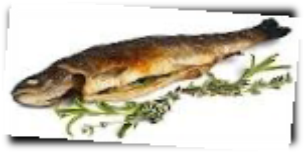 https://www.youtube.com/watch?v=ocw_h3mhnyc